บทที่ 1บทนำ		คณะเทคโนโลยีคหกรรมศาสตร์ เป็นคณะที่จัดการเรียนการสอนวิชาชีพในระดับอุดมศึกษา สังกัด มหาวิทยาลัยเทคโนโลยีราชมงคลธัญบุรี มีวิสัยทัศน์  คือ คณะเทคโนโลยีคหกรรมศาสตร์   เป็นผู้นำด้านวิชาชีพคหกรรมศาสตร์ที่ยอมรับในระดับสากล โดยมีพันธกิจดังนี้จัดการศึกษาวิชาชีพคหกรรมศาสตร์ ที่เน้นบัณฑิตนักปฏิบัติโดยจัดการเรียนการสอนแบบบูรณาการ (WIL)สร้างงานวิจัยถ่ายทอดและบูรณาการวิชาชีพคหกรรมศาสตร์ เพื่อประโยชน์กับชุมชนและสังคมให้บริการ ด้านวิชาชีพคหกรรมศาสตร์โดยเน้นหลักการแก้ปัญหา ชุมชน สังคม และพัฒนาชุมชนให้ยั่งยืนทำนุบำรุงศิลปวัฒนธรรมไทยและรักษาสิ่งแวดล้อม โดยบูรณาการควบคู่ไปกับการเรียนการสอนจัดระบบบริหารจัดการให้มีประสิทธิภาพด้วยธรรมาธิบาล 	สืบเนื่องจากการถ่ายทอดแผนปฏิบัติราชการ 4 ปี พ.ศ. 2555-2558  ของมหาวิทยาลัยเทคโนโลยีราชมงคลธัญบุรี และเพื่อให้คณะเทคโนโลยีคหกรรมศาสตร์ ดำเนินภารกิจให้บรรลุผลสัมฤทธิ์ตามเป้าหมาย  จึงได้จัดแผนเพื่อขอรับงบประมาณสนับสนุนในระยะเวลา 4 ปี   กระบวนการจัดทำแผนปฏิบัติราชการ 4 ปี พ.ศ. 2555 – 2558 	การจัดทำแผนปฏิบัติราชการ 4 ปี พ.ศ. 2555 – 2558 และแผนปฏิบัติราชการประจำปี คณะเทคโนโลยีคหกรรมศาสตร์ได้จัดทำขึ้นเพื่อให้สอดคล้องกับแผนปฏิบัติราชการ 4 ปี พ.ศ. 2555 – 2558  และแผนปฏิบัติราชการประจำปีของมหาวิทยาลัย  โดยการชี้แจง ทำความเข้าใจ  และความชัดเจนในแต่ละ ประเด็น จัดการประชุมสัมมนาเพื่อจัดทำแผนปฏิบัติราชการ 4 ปี พ.ศ. 2555 – 2558 และแผนปฏิบัติราชการประจำปี เพื่อกำหนดค่าเป้าหมายตัวชี้วัด แผนงาน โครงการ ผลผลิต  ผลลัพธ์  งบประมาณ   เพื่อให้สอดรับกับ พันธกิจ ประเด็นยุทธศาสตร์ เป้าประสงค์ และติดตามผลการปฏิบัติงานต่อไปกระบวนการจัดทำแผนปฏิบัติราชการ 4 ปี พ.ศ. 2555 – 2558  สามารถสรุปเป็นขั้นตอนได้ดังนี้ตารางที่ 1.1  กระบวนการจัดทำแผนปฏิบัติราชการ 4 ปี พ.ศ. 2555-2558   ข้อมูลพื้นฐานของคณะเทคโนโลยีคหกรรมศาสตร์พื้นที่ ที่ตั้ง	คณะเทคโนโลยีคหกรรมศาสตร์ มหาวิทยาลัยเทคโนโลยีราชมงคลธัญลุรี ตั้งอยู่ ที่ 39 หมู่ 1 ถนนรังสิต-นครนายก ตำบลคลองหก อำเภอธัญบุรี จังหวัดปทุมธานี 12110  โทรศัพท์ 0 2549 3160-62 โทรสาร 0 2577 2358   www.het.rmutt.ac.th      ประกอบด้วย   อาคาร 4 อาคาร และอาคารโรงเรียนสาธิตอนุบาลราชมงคล  ซึ่งเป็นที่ตั้งของสำนักงานคณบดี  สาขาวิชาอาหารและโภชนาการ สาขาวิชาสิ่งทอและเครื่องนุ่งห่ม  สาขาวิชาคหกรรมศาสตร์  และโรงเรียนสาธิตอนุบาลราชมงคล  มีพื้นที่ทั้งหมด 14,648 ตารางเมตร ตารางที่ 1.2  อาคารเรียนที่ใช้ในการเรียนการสอนของคณะเทคโนโลยีคหกรรมศาสตร์								  ที่มา แผนกอาคารสถานที่ข้อมูล ณ วันที่ 3 เมษายน 2555โครงสร้างการบริหารของคณะเทคโนโลยีคหกรรมศาสตร์		คณะเทคโนโลยีคหกรรมศาสตร์ แบ่งส่วนราชการ เป็น สำนักงานคณบดี สาขาวิชาอาหารและโภชนาการ สาขาวิชาสิ่งทอและเครื่องนุ่งห่ม สาขาวิชาคหกรรมศาสตร์ 	เพื่อเพื่อสร้างความเข้มแข็งในการพัฒนาองค์ความรู้และประสิทธิภาพในการบริหารราชการ คณะเทคโนโลยีคหกรรมศาสตร์ ได้แบ่งโครงสร้างการบริหารจัดการเพื่อให้สามารถจัดการเรียนการสอน การวิจัย การบริการสังคม และการให้บริการเพื่อสนับสนุนพันธกิจหลัก  ประกอบด้วยฝ่ายวิชาการและวิจัยฝ่ายบริหารและวางแผนฝ่ายพัฒนานักศึกษา	สาขาวิชา	เป็นหน่วยงานหลักในการจัดการเรียนการสอน 		ประกอบด้วย  3  สาขาวิชา  ดังนี้			ระดับปริญญาตรีสาขาวิชาสิ่งทอและเครื่องนุ่งห่มสาขาวิชาสิ่งทอและเครื่องนุ่งห่มสาขาวิชาออกแบบแฟชั่นและการจัดการสินค้าสาขาวิชาอาหารและโภชนาการสาขาวิชาอาหารและโภชนาการสาขาวิชาอุตสาหกรรมงานอาหารสาขาวิชาคหกรรมศาสตร์สาขาวิชาเทคโนโลยีงานประดิษฐ์สร้างสรรค์สาขาวิชาการศึกษาปฐมวัยระดับปริญญาโทสาขาวิชาคหกรรมศาสตร์สาขาวิชาเทคโนโลยีคหกรรมศาสตร์	ฝ่าย / แผนก  ทำหน้าที่เป็นหน่วยประสาน  ส่งเสริม  และสนับสนุนการปฏิบัติงานของคณะ    ฝ่ายบริหารและวางแผนแผนกแผนงานและโครงการแผนกทรัพยากรบุคคลแผนกการเงินแผนกเอกสารการพิมพ์แผนกประชาสัมพันธ์แผนกพัสดุแผนกอาคารสถานที่ธุรการฝ่าย  ฝ่ายวิชาการและวิจัยสำนักงานประกันคุณภาพการศึกษาแผนกทะเบียนและวัดผลแผนกวิจัยและประเมินผลแผนกบริการทางวิชาการห้องสมุดและสารสนเทศสหกิจศึกษาและฝึกงานธุรการฝ่ายฝ่ายพัฒนานักศึกษาแผนกกิจกรรมนักศึกษา		แผนกวินัยและจริยธรรมแผนกศิลปะและวัฒนธรรม		แผนกกีฬาและนันทนาการแผนกแนะแนวธุรการฝ่าย       แผนภาพที่ 1.1   โครงสร้างการบริหารงานคณะเทคโนโลยีคหกรรมศาสตร์ด้านบุคลากร	คณะเทคโนโลยีคหกรรมศาสตร์ มีบุคลากรในปีงบประมาณ  2554  จำนวน 81 คนรายรายละเอียดจำนวนบุคลากรจำแนกตามประเภท วุฒิการศึกษา ตำแหน่งทางวิชาการ และแนวโน้มการเกษียณอายุราชการ แสดงใน ตารางที่ 1.3 – 1.6ตารางที่ 1.3 จำนวนบุคลากรแยกตามประเภทบุคลากรข้าราชการ					42- สายวิชาการ					38- สายสนับสนุน					4พนักงานมหาวิทยาลัย				10- สายวิชาการ					7- สายสนับสนุน					3พนักงานราชการ				2- สายวิชาการ					2- สายสนับสนุน					-ลูกจ้างประจำ					10- สายวิชาการ					-- สายสนับสนุน					10ลูกจ้างชั่วคราว					17- สายวิชาการ					7- สายสนับสนุน					10- สายวิชาการ					54- สายสนับสนุน					27ตารางที่ 1.4 จำนวนบุคลากรสายวิชาการ จำแนกตามวุฒิการศึกษาปริญญาเอก		7		14.58			ปริญญาโท		39		81.25ประกาศนียบัตรบัณฑิต	-		-ปริญญาตรี		2		4.17ตามรางที่ 1.5 จำนวนบุคลากรสายวิชาการ จำแนกตามตำแหน่งทางวิชาการรองศาสตราจารย์	-		-ผู้ช่วยศาสตราจารย์	22		45.83		อาจารย์			26		54.17ตารางที่ 1.6 แนวโน้มการเกษียณอายุราชการ ของบุคลากร ในระยะเวลาปีงบประมาณ 2555-2558ข้าราชการสายวิชาการ	38	-	1	1	36สายสนับสนุน	4	-	-	-	4ลูกจ้างประจำ		10	-	-	-	10ที่มา แผนกทรัพยากรบุคคล     ข้อมูล  ณ วันที่  31 มีนาคม  2555ด้านการจัดการศึกษา	คณะเทคโนโลยีคหกรรมศาสตร์ มีจำนวนนักศึกษาในปีการศึกษา 2554			ระดับปริญญาตรี 	จำนวน 		1,427  คน			ระดับปริญญาโท  	จำนวน		    33  คนหลักสูตรที่เปิดสอนในปีการศึกษา 2554ระดับปริญญาตรีสาขาวิชาสิ่งทอและเครื่องนุ่งห่มหลักสูตรคหกรรมศาสตรบัณฑิต สาขาวิชาสิ่งทอและเครื่องนุ่งห่ม  (หลักสูตรปรับปรุง พ.ศ.2553)หลักสูตรคหกรรมศาสตรบัณฑิต สาขาวิชาออกแบบแฟชั่นและการจัดการสินค้า (หลักสูตรใหม่ พ.ศ.2553)สาขาวิชาอาหารและโภชนาการหลักสูตรคหกรรมศาสตรบัณฑิตสาขาวิชาอาหารและโภชนาการ (หลักสูตรปรับปรุง พ.ศ.2553)หลักสูตรคหกรรมศาสตรบัณฑิตสาขาวิชาอุตสาหกรรมงานอาหาร (หลักสูตรปรับปรุง พ.ศ.2553) สาขาวิชาคหกรรมศาสตร์หลักสูตรคหกรรมศาสตรบัณฑิต สาขาวิชาเทคโนโลยีงานประดิษฐ์สร้างสรรค์ (หลักสูตรใหม่พ.ศ.2551)หลักสูตรศึกษาศาสตรบัณฑิต สาขาวิชาการศึกษาปฐมวัย (หลักสูตรปรับปรุง พ.ศ.2553)			ระดับปริญญาโทสาขาวิชาคหกรรมศาสตร์หลักสูตรคหกรรมศาสตรมหาบัณฑิต  สาขาวิชาเทคโนโลยีคหกรรมศาสตร์(หลักสูตรใหม่ พ.ศ.2553)สรุปยอดนักศึกษาประจำปีการศึกษา 2554สาชาวิชาสิ่งทอและเครื่องนุ่งห่ม  หลักสูตรคหกรรมศาสตรบัณฑิต สาขาวิชาสิ่งทอและเครื่องนุ่งห่ม (หลักสูตรปรับปรุง พ.ศ. 2553)หลักสูตรคหกรรมศาสตรบัณฑิต  สาขาวิชาออกแบบแฟชั่นและการจัดการสินค้า (หลักสูตรใหม่ พ.ศ. 2553)สาชาวิชาอาหารและโภชนาการ  หลักสูตรคหกรรมศาสตรบัณฑิตสาขาวิชาอาหารและโภชนาการ (หลักสูตรปรับปรุง พ.ศ. 2553)หลักสูตรคหกรรมศาสตรบัณฑิต  สาขาวิชาอุตสาหกรรมงานอาหาร (หลักสูตรปรับปรุง พ.ศ. 2553)สาขาวิชาคหกรรมศาสตร์หลักสูตรคหกรรมศาสตรบัณฑิต  สาขาวิชาเทคโนโลยีงานประดิษฐ์สร้างสรรค์(หลักสูตรใหม่ พ.ศ. 2551)หลักสูตรศึกษาศาสตรบัณฑิต  สาขาวิชาการศึกษาปฐมวัย(หลักสูตรปรับปรุง พ.ศ.2553)หลักสูตรคหกรรมศาสตรมหาบัณฑิต  สาขาวิชาเทคโนโลยีคหกรรมศาสตร์(หลักสูตรใหม่ พ.ศ. 2553)ด้านงบประมาณ	คณะเทคโนโลยีคหกรรมศาสตร์ได้รับจัดสรรงบประมาณประจำปี 2553 – 2555 ดังนี้อัตราการได้รับงบประมาณแผ่นดินของคณะ ตั้งแต่ปี 2553  – 2555 เพิ่มขึ้นอย่างต่อเนื่องจาก โดยส่วนหนึ่งมาจากงบยุทธศาสตร์และงบกลางมหาวิทยาลัยฯ ที่ได้รับเพิ่มเติมเพื่อการพัฒนาการจัดการเรียนการสอนของคณะฯแผนภาพที่  1.2  งบประมาณ ปี 2553 - 2555				แผนภาพที่ 1.2  งบประมาณประจำปี 2553 - 2555งบประมาณแผ่นดินในปีงบประมาณ 2554  คิดเป็นร้อยละ 77.05  ของงบประมาณทั้งหมด แสดงถึงการพัฒนาคณะฯ ที่ยังคงต้องใช้งบประมาณแผ่นดินค่อนข้างสูง การพึ่งพางบประมาณจากรัฐบาลเป็นหลักไม่สามารถทำให้การพัฒนาคณะฯ บรรลุเป้าหมายที่ตั้งไว้ได้ แผนภาพที่  1.3  อัตราส่วนงบประมาณแผ่นดิน / งบประมาณเงินรายได้ประจำปี 2554	1.2.6 	ผลงานด้านประกันคุณภาพประจำปีการศึกษา 2553ข้อมูลทั่วไปของหน่วยงานคณะเทคโนโลยีคหกรรมศาสตร์  เป็นสถาบันการศึกษาระดับอุดมศึกษาในสังกัดมหาวิทยาลัยเทคโนโลยีราชมงคลธัญบุรี  กระทรวงศึกษาธิการ มีพันธกิจด้านการจัดการเรียนการสอนระดับปริญญาตรี ในสาขาวิชาชีพที่เกี่ยวกับงานอาชีพด้านคหกรรมศาสตร์  ในชื่อปริญญา “ คหกรรมศาสตรบัณฑิต ” หรือ ชื่อย่อ“คศ.บ”  ในสาขาวิชาสิ่งทอและเครื่องนุ่งห่ม , สาขาวิชาอาหารและโภชนาการ และสาขาวิชาคหกรรมศาสตร์ในปี พ.ศ. 2518  เป็นปีแรกที่ตั้ง คณะคหกรรมศาสตร์ (ชื่อเดิม) มีการจัดการเรียนการสอน โดยเปิดดำเนินการอยู่ที่วิทยาเขตเทคนิคกรุงเทพฯ ซึ่งปัจจุบัน คือ มหาวิทยาลัยเทคโนโลยีราชมงคลกรุงเทพฯ ต่อมาในปี  พ.ศ. 2519  ได้ย้ายคณะคหกรรมศาสตร์ (ชื่อเดิม) ไปอยู่ที่วิทยาเขตพระนครใต้  ถนนเจริญกรุง ซึ่งปัจจุบัน คือ มหาวิทยาลัยเทคโนโลยีราชมงคลกรุงเทพฯเมื่อปี  พ.ศ. 2524  ได้ย้ายคณะคหกรรมศาสตร์ (ชื่อเดิม) ไปอยู่ที่วิทยาเขตจักรพงษ์ภูวนารถ  ถนนวิภาวดีรังสิต  ซึ่งปัจจุบัน คือ มหาวิทยาลัยเทคโนโลยีราชมงคลตะวันออกและในปี พ.ศ. 2535 จนถึงปีปัจจุบันที่ คณะคหกรรมศาสตร์ (ชื่อเดิม) ย้ายมาอยู่ที่ศูนย์กลางสถาบันเทคโนโลยีราชมงคล  ตำบลคลองหก  อำเภอธัญบุรี  จังหวัดปทุมธานี    “ คณะเทคโนโลยีคหกรรมศาสตร์ ”  เป็นชื่อที่เปลี่ยนมาจากชื่อเดิม คือ คณะคหกรรมศาสตร์  เมื่อปีพ.ศ. 2549  และเป็นชื่อที่ใช้อยู่ในปัจจจุบัน  “ คณะเทคโนโลยีคหกรรมศาสตร์ ”  มีพันธกิจหลัก และมุ่งมั่นในการจัดการศึกษาโดยมุ่งพัฒนากำลังคนที่มีความรู้ ความสามารถ  มีคุณธรรม จริยธรรม ในงานอาชีพด้านคหกรรมศาสตร์  มีความพร้อมในการพัฒนาและสร้างสรรค์   มีจิตสำนึกในจรรยาบรรณทางวิชาการและวิชาชีพ   มีทักษะในการปฏิบัติ  และมีความรับผิดชอบในบทบาทของพลเมืองที่ดีของสังคม สรุปผลการประเมินคุณภาพภายในของหน่วยงาน องค์ประกอบที่ 1 ปรัชญา ปณิธาน วัตถุประสงค์ และแผนการดําเนินการ 	คณะเทคโนโลยีคหกรรมศาสตร์ มีการกําหนดปรัชญาหรือปณิธาน  ตลอดจนมีกระบวนการพัฒนากลยุทธ  แผนดําเนินงานและมีการกําหนดตัวบงชี้เพื่อวัดความสําเร็จของการดําเนินงานตามแผนให้ครบทุกภารกิจโดยดำเนินการได้  8  ข้อ ผลการพัฒนาให้บรรลุตามปรัชญา ปณิธาน พันธกิจและวัตถุประสงค์ของการจัดตั้งสถาบันดำเนินการได้ใน  5  ข้อ ผลการพัฒนาตามจุดเน้นและจุดเด่นที่ส่งผลสะท้อนเป็นเอกลักษณ์  มีผลรวมค่าคะแนนเฉลี่ยที่ได้จากการประเมินบัณฑิตเท่ากับ  4.30   มีผลการพัฒนาบัณฑิต ให้เกิดอัตลักษณ์ตามปรัชญา ปณิธาน วิสัยทัศน์ พันธกิจและวัตถุประสงค์ของสถาบันดำเนินการได้  5  ข้อคะแนนเฉลี่ยองค์ประกอบที่ 1   สกอ. = 5   มทร. = 4.83จุดเด่นคณะฯ มีการกำหนดปรัชญา แผนกลยุทธ์  แผนปฏิบัติงานและสามารถปฏิบัติได้บรรลุตามเป้าหมายที่วางไว้จุดที่ควรพัฒนา	-ข้อเสนอแนะเพื่อการพัฒนาควรมีการเผยแพร่ผลการปฏิบัติงานของคณะฯ ให้บุคลากรได้รับทราบเป็นระยะๆ  เพื่อเป็นแนวทางในการปรับปรุงและวางแผนสำหรับปีต่อไปองค์ประกอบที่ 2 การเรียนการสอน  	คณะเทคโนโลยีคหกรรมศาสตร์    มีระบบและกลไกการพัฒนาและบริหารหลักสูตรโดยดำเนินการได้   4  ข้อ    มีอาจารย์ประจำที่มีคุณวุฒิปริญญาเอก 4  คน คิดเป็นร้อยละของการเพิ่มขึ้นจากปี 2552 ร้อยละ 2.16  มีอาจารย์ประจำที่ดำรงตำแหน่งทางวิชาการ  26  คน คิดเป็นร้อยละ 53.06  มีระบบการพัฒนาคณาจารย์และบุคลากรสายสนับสนุนดำเนินการได้  7  ข้อ มีห้องสมุดและอุปกรณ์การศึกษา และสภาพแวดล้อมการเรียนรู้ ดำเนินการได้   7  ข้อ มีระบบและกลไกการจัดการเรียนการสอน ดำเนินการได้               6  ข้อ มีระบบและกลไกพัฒนาสัมฤทธิผลการเรียนตามคุณลักษณะของบัณฑิต ดำเนินการได้ 4  ข้อ  มีระดับความสำเร็จของการเสริมสร้างคุณธรรมจริยธรรมที่จัดให้กับนักศึกษา ดำเนินการได้  5  ข้อ   มีบัณฑิตระดับปริญญาตรีที่ได้งานทำหรือประกอบอาชีพอิสระภายใน 1 ปี ร้อยละ  81.75  มีค่าคะแนนที่ได้จากการประเมินคุณภาพของบัณฑิตปริญญาตรี โท และเอก ตามกรอบมาตรฐานคุณวุฒิอุดมศึกษาแห่งชาติ  รวมเฉลี่ยเท่ากับ  ........-........ ผลงานของผู้สำเร็จการศึกษาระดับปริญญาโทที่ได้รับการตีพิมพ์เผยแพร่ .......-....... ผลงานของผู้สำเร็จการศึกษาระดับปริญญาเอกที่ได้รับการตีพิมพ์เผยแพร่.......-......มีค่าดัชนีคุณภาพอาจารย์ เท่ากับ 2.69คะแนนเฉลี่ยองค์ประกอบที่ 2 เท่ากับ  3.65 จุดเด่นมีสิ่งอำนวยความสะดวกทั้งในด้านกายภาพที่เหมาะสมกับการจัดการเรียนการสอนและพัฒนาคุณภาพบัณฑิตคณะฯ ให้ความสำคัญในการส่งเสริมคุณธรรม จริยธรรม ภายในองค์กรและการพัฒนาคุณธรรม จริยธรรม                     ของนักศึกษาจุดที่ควรพัฒนาควรทำการประเมินการใช้หลักสูตร (สมอ. 07-02) ให้เชื่อมโยงกับการประเมินหลักสูตรตามกรอบคุณวุฒิระดับอุดมศึกษา (TQF) ควรบูรณาการผลการประเมินการประกันคุณภาพการสอน  การพัฒนาองค์ความรู้ (KM) ให้เชื่อมโยงกับ มคอ.3  ให้เพิ่มมากขึ้นข้อเสนอแนะเพื่อการพัฒนาควรจัดทำแผนพัฒนาอาจารย์ตามสาขาวิชาเพื่อตอบสนองต่อการพัฒนาหลักสูตร  และการเรียนการสอนของสาขาวิชาองค์ประกอบที่ 3 กิจกรรมการพัฒนานิสิตนักศึกษาคณะเทคโนโลยีคหกรรมศาสตร์  มีระบบและกลไกการให้คำปรึกษาและการบริการด้านข้อมูลข่าวสารแก่นักศึกษาโดยดำเนินการได้  6 ข้อ     มีระบบและกลไกการส่งเสริมกิจกรรมนักศึกษาดำเนินการได้ 5  ข้อคะแนนเฉลี่ยองค์ประกอบที่ 3 เท่ากับ  4จุดเด่น		มีการจัดกิจกรรมนักศึกษาที่หลากหลายและครบประเภทจุดที่ควรพัฒนาการนำผลประเมินมาปรับปรุงเพื่อใช้เป็นข้อมูลในการพัฒนาการจัดบริการที่สนองความต้องการของนักศึกษา หรือปรับปรุงการจัดกิจกรรมเพื่อพัฒนานักศึกษาการมีแผนการจัดกิจกรรมที่ดำเนินการโดยนักศึกษาระดับบัณฑิตศึกษาข้อเสนอแนะเพื่อการพัฒนาเมื่อผ่านขั้นตอนการตรวจสอบและประเมินแล้ว  ต้องนำผลการประเมินมาปรับปรุงโดยจัดทำแผนการปรับปรุงพร้อมตัวชี้วัดความสำเร็จของแผน  รายงานให้ผู้บริหารได้พิจารณาให้ความเห็นชอบในการนำไปปฏิบัติ  โดยส่งข้อมูลย้อนกลับไปให้ผู้เกี่ยวข้องในการดำเนินงานตามหน่วยงานต่างๆ ที่เกี่ยวข้องได้รับรู้และทราบแนวทางปฏิบัติต่อไปส่งเสริมให้นักศึกษาระดับบัณฑิตศึกษาจัดทำแผนกิจกรรมที่นำความรู้ด้านประกันคุณภาพไปใช้องค์ประกอบที่ 4 การวิจัย	คณะเทคโนโลยีคหกรรมศาสตร์  มีระบบและกลไกการพัฒนางานวิจัยหรืองานสร้างสรรค์  8  ข้อ  มีระบบและกลไกการจัดการความรู้จากงานวิจัยหรืองานสร้างสรรค์  5  ข้อ  มีจำนวนเงินสนับสนุนงานวิจัยหรืองานสร้างสรรค์ต่อจำนวนอาจารย์ประจำและนักวิจัยประจำ  25,706.52  บาท  มีงานวิจัยหรืองานสร้างสรรค์ที่ได้รับการตีพิมพ์หรือเผยแพร่ร้อยละ  1.28  มีงานวิจัยหรืองานสร้างสรรค์ที่นำไปใช้ประโยชน์ จำนวน  2  เรื่อง คิดเป็นร้อยละ  4.08   ต่อจำนวนอาจารย์ประจำทั้งหมด และมีผลงานวิชาการที่ได้รับการรับรองคุณภาพ  จำนวน  7  เรื่อง คิดเป็นร้อยละ 5.10คะแนนเฉลี่ยองค์ประกอบที่ 4 เท่ากับ   สกอ. = 4.05  มทร. = 3.13จุดเด่น		-จุดที่ควรพัฒนาขาดแผนการดำเนินงานวิจัยหรืองานสร้างสรรค์  ที่เป็นของคณะฯ  ขาดระบบและกลไกการพิจารณาและกลั่นกรองเบื้องต้นเกี่ยวกับงานวิจัยในระดับคณะฯ  เพื่อเผยแพร่ผลงานผลงานวิจัยได้รับการตีพิมพ์หรือเผยแพร่ค่อนข้างน้อย ข้อเสนอแนะเพื่อการพัฒนาควรจัดทำแผนการดำเนินงานวิจัยหรืองานสร้างสรรค์ที่เป็นของคณะฯควรจัดทำระบบและกลไกการพิจารณาและกลั่นกรองเบื้องต้นเกี่ยวกับงานวิจัยในระดับคณะฯควรผลักดันผลงานวิจัยให้ได้รับการตีพิมพ์หรือเผยแพร่ควรพิจารณาทำงานวิจัยเพื่อนำไปใช้ประโยชน์ให้มากขึ้นองค์ประกอบที่ 5 การบริการวิชาการแก่สังคม	คณะเทคโนโลยีคหกรรมศาสตร์  มีระบบและกลไกในการบริการทางวิชาการแก่สังคมตามเป้าหมายของ มหาวิทยาลัย                  โดยดำเนินการได้  5  ข้อ  มีกระบวนการบริการทางวิชาการให้เกิดประโยชน์ต่อสังคมดำเนินการได้  5  ข้อ  มีการนำความรู้และประสบการณ์จากการให้บริการวิชาการมาในการพัฒนาการเรียนการสอนหรือการวิจัยร้อยละ  40  มีการดำเนินการผลการเรียนรู้และเสริมสร้างความเข้มแข็งของชุมชนหรือองค์กรภายนอก  5  ข้อคะแนนเฉลี่ยองค์ประกอบที่ 5  เท่ากับ   สกอ. = 5  มทร.  = 5จุดเด่นคณะฯ มีระบบและกลไกให้บริการวิชาการแก่สังคมและก่อให้เกิดประโยชน์ต่อสังคมจุดที่ควรพัฒนา-ข้อเสนอแนะเพื่อการพัฒนาจัดทำโครงการบริการวิชาการแก่สังคมที่เสริมสร้างความเข้มแข็งให้มีความต่อเนื่องและยั่งยืน เป็นประโยชน์ต่อสังคมและชุมชนองค์ประกอบที่ 6 การทำนุบำรุงศิลปวัฒนธรรม 	คณะเทคโนโลยีคหกรรมศาสตร์  มีระบบและกลไกในการทำนุบำรุงศิลปวัฒนธรรมดำเนินการได้  5  ข้อ มีการส่งเสริม          และสนับสนุนด้านศิลปะและวัฒนธรรมดำเนินการได้  5  ข้อ  มีการพัฒนาสุนทรียภาพในมิติทางศิลปะและวัฒนธรรมดำเนินการได้  5  ข้อ  คะแนนเฉลี่ยองค์ประกอบที่ 6 เท่ากับ   สกอ. = 5  มทร. = 5จุดเด่นมีการบูรณาการด้านทำนุบำรุงศิลปะและวัฒนธรรมในการจัดการสอนจุดที่ควรพัฒนาการมีส่วนร่วมของบุคลากรในคณะที่ก่อให้เกิดวัฒนธรรมที่ดีข้อเสนอแนะเพื่อการพัฒนาส่งเสริมให้มีกิจกรรมหรือโครงการที่มีแผนเป็นระบบที่พัฒนาสุนทรียภาพทางศิลปะและวัฒนธรรม  โดยมีการรายงานสรุปผลหรือประเมินโครงการตามระดับความพึงพอใจของบุคลากรองค์ประกอบที่ 7 การบริหารและการจัดการ 	คณะเทคโนโลยีคหกรรมศาสตร์  ภาวะผู้นำกรรมการประจำคณะและของผู้บริหารทุกระดับ ดำเนินการได้   4  ข้อ   มีการพัฒนาคณะบริหารธุรกิจสู่องค์การเรียนรู้ ดำเนินการได้  5  ข้อ มีระบบสารสนเทศเพื่อการบริหารและการตัดสินใจดำเนินการได้  5  ข้อ มีระบบบริหารความเสี่ยง ดำเนินการได้  6  ข้อ ค่าคะแนนการปฏิบัติตามบทบาทหน้าที่ของผู้บริหารสถาบันเท่ากับ  3.24  คะแนนคะแนนเฉลี่ยองค์ประกอบที่ 7    สกอ. = 4.75   มทร. = 4.45จุดเด่นผู้บริหารเป็นผู้มีวิสัยทัศน์  สามารถถ่ายทอดวิสัยทัศน์ ทิศทางการดำเนินงานไปยังบุคลากรทุกระดับ  รวมทั้ง              ใช้หลักธรรมภิบาลในการทำงานโดยคำนึงถึงประโยชน์ของคณะฯจุดที่ควรพัฒนาควรมีการประเมินผู้บริหารของคณะฯ ในระดับหัวหน้าสาขาวิชา  เพื่อนำมาปรับปรุงการบริหารงานของคณะฯควรดำเนินการเชื่อมโยงข้อมูลสารสนเทศเพื่อการตัดสินใจเข้ามาด้วยกัน  เพื่อความสะดวกสำหรับผู้บริหารในการนำไปใช้ข้อเสนอแนะเพื่อการพัฒนาควรมีการนำความรู้ที่ได้จากการจัดการความรู้ไปปฏิบัติให้เห็นเป็นรูปธรรมควรมีการเสริมในเรื่องการสร้างขวัญและกำลังใจให้กับบุคลากรที่สร้างชื่อเสียงให้กับคณะฯ เช่น มอบวุฒิบัตร หรือ      รางวัลมหาวิทยาลัยควรพิจารณาให้มีการเปลี่ยนแปลงเรื่องการประชุมคณะกรรมการประจำคณะฯ จากเดิม 2 ครั้งใน 1 ปี             ให้มากขึ้น  เพื่อให้สอดคล้องกับหลักการบริหารและธรรมาภิบาลอย่างแท้จริงองค์ประกอบที่ 8 การเงินและงบประมาณ	คณะเทคโนโลยีคหกรรมศาสตร์  มีระบบและกลไกการเงินและงบประมาณดำเนินการได้  7  ข้อ    	คะแนนเฉลี่ยองค์ประกอบที่ 8 เท่ากับ   5จุดเด่นคณะฯ มีแผนกลยุทธ์ทางการเงิน  มีแนวทางการจัดการและวางแผนทางการเงินที่โปร่งใสและผู้บริหารมีการติดตามผลการใช้เงินให้เป็นไปตามเป้าหมายและมีการนำข้อมูลทางการเงินไปวางแผนและตัดสินใจจุดที่ควรพัฒนา		-ข้อเสนอแนะเพื่อการพัฒนา	-องค์ประกอบที่ 9 ระบบและกลไกการประกันคุณภาพ	คณะเทคโนโลยีคหกรรมศาสตร์  มีระบบและกลไกการประกันคุณภาพภายในที่เป็นส่วนหนึ่งของกระบวนการบริหารการศึกษา ดำเนินการได้  8  ข้อ ผลประเมินการประกันคุณภาพภายในรับรองโดยต้นสังกัดได้ 4.18คะแนนเฉลี่ยองค์ประกอบที่ 9 เท่ากับ   สกอ. = 4   มทร. = 4.18 จุดเด่นบุคลากรทุกคนทุกส่วนงานรวมถึงผู้บริหารระดับสูงของคณะฯ ตระหนักและให้ความสำคัญในการประกันคุณภาพภายในและดำเนินการอย่างจริงจังจุดที่ควรพัฒนา			ยังไม่มีแนวปฏิบัติที่ดีหรืองานวิจัยด้านการประกันคุณภาพการศึกษาที่หน่วยงานพัฒนาขึ้นและเผยแพร่ให้หน่วยงานอื่นสามารถนำไปใช้ประโยชน์ข้อเสนอแนะเพื่อการพัฒนาในการมีส่วนร่วมของผู้มีส่วนได้ส่วนเสียในการประกันคุณภาพการศึกษาของนักศึกษา  ผู้ใช้บัณฑิต  และผู้ใช้บริการนั้น  ควรเปิดโอกาสให้ชุมชนซึ่งถือว่าเป็นผู้ใช้บริการเข้ามารับรู้เรื่องของข้อมูลการประกันคุณภาพการศึกษาองค์ประกอบที่ 10 มาตรฐานคุณภาพสถานศึกษา 3D	คณะเทคโนโลยีคหกรรมศาสตร์   มีการบริหารจัดการสถานศึกษา 3D โดยดำเนินการได้ระดับ  4   และ ผลที่เกิดกับผู้เรียนตามนโยบาย 3D มีความรู้ เจตคติที่ดีตลอดจนเกิดพฤติกรรมทั้งนี้คณะเทคโนโลยีคหกรรมศาสตร์    มีการจัดกิจกรรมส่งเสริมจำนวน  3  ด้านคะแนนเฉลี่ยองค์ประกอบที่ 10 เท่ากับ  4.5จุดเด่นมีการจัดกิจกรรมตามแนวนโยบายสถานศึกษา 3D อย่างชัดเจนจุดที่ควรพัฒนา		-ข้อเสนอแนะเพื่อการพัฒนาควรมีการติดตามและประเมินกิจกรรมอย่างเป็นระบบเพื่อเป็นแนวทางการพัฒนาต่อไปองค์ประกอบที่ 11 อัตลักษณ์ของมหาวิทยาลัยฯ	คณะเทคโนโลยีคหกรรมศาสตร์   มีระบบกลไกพัฒนานักศึกษาของมหาวิทยาลัยเทคโนโลยีราชมงคลให้เป็นบัณฑิตนักปฏิบัติดำเนินการได้  5   ข้อ มีกระบวนการจัดการเรียนการสอนใช้ทักษะที่มีเทคโนโลยีเป็นฐานดำเนินการได้  4  ข้อ และมีระบบและกลไกสร้างความเชี่ยวชาญวิชาชีพให้กับนักศึกษา ดำเนินการได้  5  ข้อคะแนนเฉลี่ยองค์ประกอบที่ 11 เท่ากับ   4.67 จุดเด่นมีการส่งเสริมคณาจารย์และนักศึกษา ในการพัฒนาประสบการณ์วิชาชีพจุดที่ควรพัฒนา		-ข้อเสนอแนะเพื่อการพัฒนา	-ควรมีการติดตามและประเมินผลกิจกรรมอย่างเป็นระบบและมีการพัฒนาอย่างต่อเนื่องตารางสรุปผลการประเมินคุณภาพภายในบทสรุป ผลการประเมินคุณภาพภายในประจำปี 2553 คณะเทคโนโลยีคหกรรมศาสตร์จุดเด่นคณะเทคโนโลยีคหกรรมศาสตร์มีการกำหนดปรัชญา ปณิธาน วิสัยทัศน์ แผนการปฎิบัติงานสามารถดำเนินการได้ รวมทั้งมีแผนกลยุทธ์ที่สอดคล้องกับมหาวิทยาลัยมีการจัดกิจกรรมการพัฒนานักศึกษาที่หลากหลายมีระบบกลไกในการพัฒนางานวิจัยและเผยแพร่งานวิจัยอย่างเป็นรูปธรรมมีการให้บริการวิชาการที่หลากหลายเป็นประโยชน์แก่ชุมชนสามารถทำให้ชุมชนเกิดความเข้มแข็ง ในอนาคตผู้บริหารมีวิสัยทัศน์ และใช้หลักธรรมาภิบาลในการบริหารจัดการ มีการวางแผนการใช้งบประมาณ และติดตามผลการใช้เงินให้เป็นไปตามเป้าหมายผู้บริหารและบุคลากรตระหนักและให้ความสำคัญกับการประกันคุณภาพการศึกษาและดำเนินการอย่างต่อเนื่องข้อเสนอแนะเพื่อการพัฒนาควรส่งเสริมพัฒนาให้คณาจารย์เพิ่มคุณวุฒิรวมทั้งวิชาการและวิชาชีพเฉพาะด้านควรส่งเสริมให้คณาจารย์ให้ความสำคัญกับงานวิจัยโดยเฉพาะงานวิจัยเพื่อนำมาใช้ในการบูรณาการกับการเรียนการสอน การบริการทางวิชาการ และการนำไปใช้ประโยชน์รวมทั้งหาแหล่งทุนสนับสนุนจากภายนอกบทที่  2บริบทที่เกี่ยวข้อง และการวิเคราะห์สถานการณ์ (SWOT Analysis)บริบทที่เกี่ยวข้อง	2.1.1  นโยบายของรัฐบาลในแผนบริหารราชการแผ่นดิน พ.ศ. 2555 – 2558 		คำแถลงนโยบายของคณะรัฐมนตรี   นางสาวยิ่งลักษณ์ ชินวัตร นายกรัฐมนตรี ได้แถลงนโยบายของคณะรัฐมนตรีต่อที่ประชุมร่วมกันของรัฐบาล เมื่อวันอังคารที่ 23 สิงหาคม 2554 ซึ่งได้กำหนดนโยบายการบริหารราชการแผ่นดินที่สำคัญ    โดยแบ่งการดำเนินการเป็น 2 ระยะ คือ ระยะเร่งด่วนที่จะเริ่มดำเนินการในปีแรก  (นโยบายเร่งด่วน 16 เรื่อง)  และระยะการบริหารราชการ 4 ปีของรัฐบาล ดังนี้	1. นโยบายเร่งด่วนที่จะดำเนินการในปีแรก2. นโยบายความมั่นคงแห่งรัฐ3. นโยบายเศรษฐกิจ4. นโยบายสังคมและคุณภาพชีวิต5. นโยบายที่ดิน ทรัพยากรธรรมชาติและสิ่งแวดล้อม6. นโยบายวิทยาศาสตร์ เทคโนโลยี การวิจัย และนวัตกรรม7. นโยบายการต่างประเทศและเศรษฐกิจระหว่างประเทศ8. นโยบายการบริหารกิจการบ้านเมืองที่ดีซึ่งนโยบายการศึกษาได้กำหนดไว้เป็นส่วนหนึ่ง ของ นโยบายสังคมและคุณภาพชีวิต รวม 7 ประการ ดังนี้1. เร่งพัฒนาคุณภาพการศึกษา โดยปฏิรูประบบความรู้ของสังคมไทย ประกอบด้วยการยกระดับองค์ความรู้ให้ได้มาตรฐานสากล จัดให้มีโครงการตำราแห่งชาติที่บรรจุความรู้ที่ก้าวหน้าและได้มาตรฐานทั้งความรู้ที่เป็นสากลและภูมิปัญญาท้องถิ่น ส่งเสริมการอ่าน พร้อมทั้งส่งเสริมการเรียนการสอนภาษาต่างประเทศและภาษาถิ่น จัดให้มีระบบการจัดการความรู้ ปฏิรูปหลักสูตรการศึกษาทุกระดับให้รองรับการเปลี่ยนแปลงของโลกและทัดเทียมกับมาตรฐานสากลบนความเป็นท้องถิ่นและความเป็นไทยเพิ่มผลสัมฤทธิ์ของการศึกษาทุกระดับชั้นโดยวัดผลจากการผ่านการทดสอบมาตรฐานในระดับชาติและนานาชาติ ขจัดความไม่รู้หนังสือให้สิ้นไปจากสังคมไทย จัดให้มีครูดีเพียงพอในทุกห้องเรียน ให้มีโรงเรียนและสถาบันอาชีวศึกษาคุณภาพสูงในทุกพื้นที่ พัฒนามหาวิทยาลัยเข้าสู่ระดับโลก พัฒนาระบบการศึกษาให้ผู้เรียนมีความรู้คู่คุณธรรมมุ่งการสร้างจริยธรรมในระดับปัจเจก รวมทั้งสร้างความตระหนักในสิทธิและหน้าที่ ความเสมอภาค และดำเนินการให้การศึกษาเป็นพื้นฐานของสังคมประชาธิปไตยที่แท้จริง  ปรับปรุงโครงสร้างระบบบริหารการศึกษาโดยการกระจายอำนาจสู่พื้นที่ให้เสร็จสมบูรณ์โดยเริ่มจากพื้นที่ที่มีความพร้อม	2. สร้างโอกาสทางการศึกษา กระจายโอกาสทางการศึกษาในสังคมไทย โดยคำนึงถึงการสร้างความเสมอภาคและความเป็นธรรมให้เกิดขึ้นแก่ประชากรทุกกลุ่ม ซึ่งรวมถึงผู้ยากไร้ ผู้ด้อยโอกาส ผู้พิการ ผู้บกพร่องทางกายและการเรียนรู้ รวมทั้งชนกลุ่มน้อย โดยส่งเสริมการให้ความรู้ตั้งแต่ยู่ในครรภ์มารดาถึงแรกเกิดให้ได้รับการดูแลอย่างมีประสิทธิภาพทั้งแม่และเด็ก สนับสนุนการจัดการศึกษาตามวัยและพัฒนาการอย่างมีคุณภาพตั้งแต่ก่อนวัยเรียนจนจบการศึกษาขั้นพื้นฐาน โดยจัดให้มีการเทียบโอนวุฒิการศึกษาสำหรับกลุ่มที่มีความเชี่ยวชาญเฉพาะทาง เช่น กลุ่มแม่บ้าน จัดให้มีระบบสะสมผลการศึกษาและการเทียบโอนเพื่อขยายโอกาสให้กว้างขวางและลดปัญหาคนออกจากระบบการศึกษา	3. ปฏิรูปครู ยกฐานะครูให้เป็นวิชาชีพชั้นสูงอย่างแท้จริง โดยปฏิรูประบบการผลิตครูให้มีคุณภาพทัดเทียมกับนานาชาติ สร้างแรงจูงใจให้คนเรียนดีและมีคุณธรรมเข้าสู่วิชาชีพครู ปรับปรุงระบบเงินเดือนและค่าตอบแทนครู พัฒนาระบบความก้าวหน้าของครูโดยใช้การประเมินเชิงประจักษ์ที่อิงขีดความสามารถและวัดสัมฤทธิผลของการจัดการศึกษาเป็นหลัก จัดระบบการศึกษาและฝึกอบรมเพื่อพัฒนาคุณภาพครูอย่างต่อเนื่อง แก้ปัญหาหนี้สินครูโดยการพักชำระหนี้และการปรับโครงสร้างหนี้ ตามนโยบายแก้ปัญหาหนี้ครัวเรือนของรัฐบาล พัฒนาระบบภูมิสารสนเทศเพื่อใช้ในการกระจายครู ขจัดปัญหาการขาดแคลนครูในสาระวิชาหลัก เช่น คณิตศาสตร์ วิทยาศาสตร์ และภาษา	4. จัดการศึกษาขั้นอุดมศึกษาและอาชีวศึกษาให้สอดคล้องกับตลาดแรงงานทั้งในเชิงปริมาณและคุณภาพ โดยสร้างประสบการณ์ระหว่างเรียนอย่างเหมาะสม และสนับสนุนการสร้างรายได้ระหว่างเรียน และสนับสนุนให้ผู้สำเร็จการศึกษามีงานทำได้ทันทีโดยความร่วมมือระหว่างแหล่งงานกับสถานศึกษา ส่งเสริมให้มีศูนย์อบรมอาชีวศึกษาเพื่อให้นักเรียน นักศึกษา และประชาชนสามารถเรียนรู้หาประสบการณ์ก่อนไปประกอบอาชีพโดยให้สถาบันอาชีวศึกษาดำเนินการร่วมกับผู้เชี่ยวชาญในแต่ละอาชีพรวมทั้งจัดให้มีศูนย์ซ่อมสร้างประจำชุมชนเพื่อฝึกฝนช่างฝีมือและการสร้างทักษะในการให้บริการแก่ประชาชน5. เร่งพัฒนาการใช้เทคโนโลยีสารสนเทศเพื่อการศึกษาให้ทัดเทียมกับนานาชาติ โดยใช้เป็นเครื่องมือในการเร่งยกระดับคุณภาพ และการกระจายโอกาสทางการศึกษา จัดให้มีระบบการเรียนแบบอิเล็กทรอนิกส์แห่งชาติเพื่อเป็นกลไกในการเปลี่ยนกระบวนทัศน์การเรียนรู้ให้เป็นแบบผู้เรียนเป็นศูนย์กลางและเอื้อให้เกิดการเรียนรู้ตลอดชีวิต พัฒนาเครือข่ายสารสนเทศเพื่อการศึกษา พัฒนาระบบ “ไซเบอร์โฮม” ที่สามารถส่งความรู้มายังผู้เรียนโดยระบบอินเทอร์เน็ตความเร็วสูง ส่งเสริมให้นักเรียนทุกระดับชั้นได้ใช้อุปกรณ์คอมพิวเตอร์แท็บเล็ตเพื่อการศึกษา ขยายระบบโทรทัศน์เพื่อการศึกษา             ให้กว้างขวาง ปรับปรุงห้องเรียนนำร่องให้ได้มาตรฐานห้องเรียนอิเล็กทรอนิกส์ รวมทั้งเร่งดำเนินการให้ “กองทุนเพื่อพัฒนาเทคโนโลยีเพื่อการศึกษา” สามารถดำเนินการตามภารกิจได้6. สนับสนุนการวิจัยและพัฒนาเพื่อสร้างทุนปัญญาของชาติ พัฒนามหาวิทยาลัยให้มุ่งสู่การเป็นมหาวิทยาลัยวิจัยระดับโลก ระดมสรรพกำลังเพื่อพัฒนาระบบเครือข่ายการวิจัยแห่งชาติเพื่อสร้างทุนทางปัญญาและนวัตกรรม ผลักดันให้ประเทศสามารถพึ่งตนเองได้ทางเทคโนโลยีเพื่อนำไปสู่การสร้างรากฐานใหม่ของเศรษฐกิจฐานนวัตกรรม จัดตั้งศูนย์ความเป็นเลิศเพื่อการวิจัยสำหรับสาขาวิชาที่จำเป็นพัฒนาโครงสร้างการบริหารงานวิจัยของชาติโดยเน้นความสัมพันธ์อย่างเหมาะสมและมีประสิทธิภาพระหว่างองค์กรบริหารงานวิจัยกับสถาบันอุดมศึกษา7. เพิ่มขีดความสามารถของทรัพยากรมนุษย์เพื่อรองรับการเปิดเสรีประชาคมอาเซียน โดยร่วมมือกับภาคเอกชนและสถาบันการศึกษาในการวางแผนการผลิตและพัฒนากำลังคนให้มีคุณภาพ และปริมาณเพียงพอ สอดคล้องตามความต้องการของภาคการผลิตและบริการ เร่งรัดการจัดทำมาตรฐานคุณวุฒิวิชาชีพรับรองสมรรถนะการปฏิบัติงานตามมาตรฐานอาชีพ และการจัดทำมาตรฐานฝีมือแรงงานให้ครบทุกอุตสาหกรรม2.1.2  นโยบายการพัฒนามหาวิทยาลัยเทคโนโลยีราชมงคลธัญบุรี 7 C + 4 C = 11 C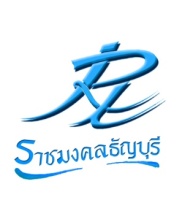 นโยบายด้านการบริหารจัดการและพัฒนามหาวิทยาลัยเทคโนโลยีราชมงคลธัญบุรี	นโยบายหลัก		1. การพัฒนาด้านการจัดการศึกษา (Competence) เป็นการพัฒนาเพิ่มขีดความสามารถและศักยภาพทุก ๆ ด้าน ที่เกี่ยวข้องกับการเรียนการสอน และการบริหารการศึกษาตามมาตรฐานมหาวิทยาลัย การจัดการศึกษาเพื่อรองรับวิกฤตเศรษฐกิจ และการจัดการด้านวิชาการที่สร้างมูลค่าเพิ่ม เช่น การจัดการเรียนการสอนเชิงวิจัย (Research Based Learning) การเป็นมหาวิทยาลัยเทคโนโลยี (Technology Based University) การจัดการศึกษาเพื่อสนับสนุนการพัฒนากลุ่มอุตสาหกรรมหลัก (Cluster) รวมทั้งบูรณาการจัดการเรียนการสอน	2. การพัฒนาด้านการวิจัย (Creativity) สนับสนุนการสร้างงานวิจัย  สิ่งประดิษฐ์  นวัตกรรมและงานวิจัยสถาบันที่สอดคล้องกับนโยบายและยุทธศาสตร์การวิจัยของชาติ     สามารถช่วยแก้ไขปัญหาให้กับท้องถิ่น พัฒนาประชาคมวิจัยให้มีคุณภาพเป็นที่ยอมรับในระดับประเทศและระดับสากล สร้างเครือข่ายนักวิจัยและงานวิจัย และพัฒนาศูนย์ความเป็นเลิศ (COE) ด้วยผลงานวิจัยที่นำไปประยุกต์ใช้ได้จริง	3. การพัฒนาด้านบริการวิชาการแก่สังคม (Community) ขยายขอบเขตการดำเนินงานที่มุ่งเน้นงานภายนอกมหาวิทยาลัย เพื่อยกระดับผลลัพธ์ของงานให้สูงขึ้น เชื่อมโยงมหาวิทยาลัยกับท้องถิ่น ภูมิภาค สังคมจนถึงระดับชาติ และนานาชาติ พัฒนาบทบาทของมหาวิทยาลัยให้สามารถช่วยเหลือ ชี้นำและเป็นที่พึ่งของสังคมปรับปรุงและพัฒนาแหล่งเรียนรู้ตลอดชีวิตสำหรับประชาชนอย่างต่อเนื่อง รวมถึงให้บริการวิชาการที่ประชาชนต้องการในรูปแบบต่าง ๆ ผ่านช่องทางที่หลากหลาย	4. การทำนุบำรุงศิลปวัฒนธรรม (Culture) ส่งเสริมการสร้างองค์ความรู้เกี่ยวกับศิลปวัฒนธรรมและการรักษาฟื้นฟูสิ่งแวดล้อมในพื้นที่ให้เหมาะสม ธำรงไว้ซึ่งวัฒนธรรมอันดีงามและสร้างคุณค่าและความงามให้กับองค์กร	5. การพัฒนานักศึกษา   (Capability Building)    พัฒนาทุกองค์ประกอบที่เกี่ยวข้องกับกระบวนการได้มาซึ่งนักศึกษาที่มีคุณภาพการพัฒนาและสนับสนุนนักศึกษาให้มีประสบการณ์ที่ดีมีภูมิคุ้มกัน ยกระดับมาตรฐานการใช้ชีวิตในมหาวิทยาลัย การจัดหาทรัพยากรการเรียนรู้เพื่อสร้างโอกาสได้รวดเร็วขึ้น กำหนดมาตรฐานการให้บริการกับนักศึกษาในทุกด้าน พัฒนาเครือข่ายความสัมพันธ์ สร้างกิจกรรมเพื่อสร้างโอกาสให้กับนักศึกษาได้มีแนวคิดสร้างสรรค์ ทำงานเป็นทีม เกิดทักษะการบริหารงาน	6. การพัฒนาอาจารย์และบุคลากรของมหาวิทยาลัย (Care) ให้ความสำคัญกับ การได้มาซึ่งบุคลากรที่มีคุณภาพ มีคุณสมบัติที่เหมาะสม การพัฒนาบุคลากรสู่ความเป็นมืออาชีพ การพัฒนาผู้นำและการรณรงค์ให้บุคลากรทุกระดับเพิ่มขีดความสามารถในการพัฒนาตนเองเพื่อการเติบโตในอาชีพ จัดสวัสดิการและสร้างความสุขในการทำงาน	7.	การบริหารจัดการ   (Commitment) บริหารตามระบบธรรมาภิบาล               (Good Governance) นำการบริหารจัดการสมัยใหม่เข้ามาปรับใช้กับระบบบริหารมหาวิทยาลัยเพื่อลดขั้นตอนการปฏิบัติงาน มีการใช้ทรัพยากรร่วมกันอย่างคุ้มค่า และเตรียมความพร้อมในการเป็นมหาวิทยาลัยในกำกับ			นโยบายสนับสนุน	1. การพัฒนาเทคโนโลยีสารสนเทศและการสื่อสาร (Computeracy) สนับสนุนกาเรียนรู้ที่ปราศจากพรมแดน แนวคิดเรื่องเทคโนโลยีในทุกที่ จัดหาเทคโนโลยีการเรียนรู้ที่เหมาะสมและทั่วถึง พัฒนาห้องปฏิบัติการ ICT เฉพาะทางโดยคำนึงถึงการใช้ทรัพยากรร่วมกัน ให้ความสำคัญกับการเข้าถึงและ การเชื่อมต่อการให้บริการทางวิชาการ และการบริหารจัดการในระบบออนไลน์ และพัฒนาบุคลากรด้าน ICT ให้มีความรู้ด้านเทคโนโลยีสารสนเทศ	2. การติดต่อสื่อสารโดยการใช้ภาษาต่างประเทศ (Communication) สนับสนุนการเรียนภาษาอังกฤษและภาษาต่างประเทศทั้งในระบบออนไลน์และในชั้นเรียน เพื่อเพิ่มศักยภาพด้านการใช้ภาษาต่างประเทศ ของนักศึกษาและบุคลากร นำการใช้ภาษาต่างประเทศเป็นเครื่องมือในการวัดความสามารถเชิงสมรรถนะของบุคลกรและนักศึกษา	3. การสร้างความร่วมมือทั้งภายในและต่างประเทศ (Community) สร้างเครือข่ายความร่วมมือทั้งภายในและต่างประเทศ โดยเฉพาะความร่วมมือในเชิงลึกที่นำมาซึ่งประโยชน์ที่ได้ร่วมกัน และพัฒนาความสัมพันธ์กับผู้มีส่วนร่วมขององค์กร จัดกิจกรรมร่วมกับเครือข่ายต่าง ๆ อย่างต่อเนื่อง เพื่อนำมาซึ่งความร่วมมือในการพัฒนาที่ยั่งยืน	4. การยกระดับการให้บริการและปรับปรุงโครงสร้างพื้นฐาน  (Catalyst)  ให้บริการแบบเบ็ดเสร็จ (One Stop Service) บริการผ่านระบบออนไลน์ มีศูนย์ข้อมูลที่เป็นประโยชน์ พึ่งพา ชี้นำสังคมได้ในเชิงองค์ความรู้และการสร้างสรรค์  พัฒนาโครงสร้างพื้นฐานภายใน       และภายนอก มหาวิทยาลัยจากนโยบายดังกล่าวมหาวิทยาลัยเทคโนโลยีราชมงคลธัญบุรี จึงต้องกำหนดภารกิจ บทบาทของอุดมศึกษาเต็มรูปแบบ ภายใต้ระบบการบริหารจัดการที่เป็นอิสระ มีประสิทธิภาพ ประสิทธิผล และใช้ทรัพยากรที่คุ้มค่า คุ้มทุนภายใต้ระบบการตรวจสอบของสาธารณชน มหาวิทยาลัยต้องพัฒนาไปสู่จุดนั้นภายใต้เงื่อนไขเวลาและภารกิจที่สังคมมอบให้ สามารถรักษาสถานภาพ และดุลยภาพขององค์กรไว้ให้ได้ มหาวิทยาลัยเทคโนโลยีราชมงคลธัญบุรีจึงได้จัดทำแผนปฏิบัติราชการ 4 ปี พ.ศ.2555 – 2558 ของ มหาวิทยาลัยเทคโนโลยีราชมงคลธัญบุรี ขึ้นเพื่อรองรับการทำงาน อันจะเป็นกรอบแนวทางที่แสดงถึงนโยบายและมาตรการต่าง ๆ เพื่อการพัฒนามหาวิทยาลัยฯ ให้สนองความต้องการของชุมชนและความต้องการในระดับชาติ สามารถชี้นำและเป็นกลไกที่สำคัญในการพัฒนาประเทศ ให้เกิดความสามารถในเชิงการแข่งขันและการพึ่งพาตนเองนโยบายการพัฒนามหาวิทยาลัยเทคโนโลยีราชมงคลธัญบุรีสู่มหาวิทยาลัยชั้นนำทางวิชาชีพวิทยาศาสตร์และเทคโนโลยีในระดับสากล	ตามมติสภามหาวิทยาลัยเทคโนโลยีราชมงคลธัญบุรี    ในการประชุมครั้งที่ 10/2554       เมื่อวันพฤหัสบดีที่ 20 ตุลาคม 2554 ได้มีการกำหนดนโยบายการพัฒนา มหาวิทยาลัยเทคโนโลยีราชมงคลธัญบุรี สู่มหาวิทยาลัยชั้นนำ ทางวิชาชีพ วิทยาศาสตร์และเทคโนโลยีระดับสากล ดังนี้นโยบายหลักสร้างนักเทคโนโลยีที่มีคุณภาพมาตรฐานระดับสากล ที่เป็นนักปฏิบัติมีคุณธรรมจริยธรรมด้วยกระบวนการเรียนการสอนที่บูรณาการการเรียนรู้กับการทำงาน (Work - Integrated Learning -WIL) และการวิจัยและพัฒนา (Research and Development – R&D)กลยุทธ์หลัก1. พัฒนาหลักสูตรและจัดการเรียนการสอน ให้มีคุณภาพมาตรฐานระดับสากล ส่งเสริมหลักสูตรที่บูรณาการหลายศาสตร์ ลดความซ้ำซ้อนของหลักสูตร เพื่อผลิตบัณฑิตที่สามารถแข่งขันได้ในประชาคมอาเซียน2. ส่งเสริมสนับสนุนการวิจัยพัฒนา นวัตกรรม สิ่งประดิษฐ์และงานสร้างสรรค์อื่น ๆ โดยบูรณาการกับการเรียนการสอน การบริการวิชาการ และศิลปวัฒนธรรม3. พัฒนาบุคลิกภาพ จรรยาบรรณวิชาชีพ และคุณธรรม จริยธรรมของนักศึกษา และบุคลากร4. พัฒนาอาจารย์ และระบบอาจารย์ เน้นการพัฒนาทักษะ WIL และ R&D ปรับระบบการเข้าสู่ตำแหน่งทางวิชาการ/วิชาชีพ ปรับปรุงระบบภาระงาน สร้างระบบอาจารย์สมทบจากผู้เชี่ยวชาญภายนอก และเพิ่มศักยภาพของบุคลากรสายสนับสนุนให้มีความสามารถสูงขึ้น5. สร้างวัฒนธรรมองค์กรที่ดี มีความสามัคคี รับผิดชอบองค์กร เสียสละเพื่อส่วนรวมร่วมกันทำงานอย่างมีประสิทธิภาพ และมุ่งความก้าวหน้าในวิชาชีพ6. ร่วมมือกับสถานประกอบการ ส่งเสริมความร่วมมือกับภาคการผลิตของรัฐและเอกชนทั้งในประเทศและต่างประเทศ7. ปรับระบบการจัดสรรงบประมาณ และจัดหารายได้ เพื่อเอื้อต่อนโยบายหลัก8. พัฒนาโครงสร้างพื้นฐาน ที่ส่งเสริมทักษะการปฏิบัติงาน เช่น ห้องปฏิบัติการ ครุภัณฑ์อุปกรณ์เครื่องมือปฏิบัติการ ส่งเสริมการใช้ทรัพยากรร่วมกัน และปรับปรุงสภาพแวดล้อม ฯลฯกลยุทธ์การขับเคลื่อน1. กำหนดกลุ่มนำร่อง โดยแต่ละกลุ่มเล็กพอที่จะสื่อสารกันทั่วถึง ซึ่งอาจจะเป็นการพัฒนาหลักสูตรและการเรียนการสอนหลักสูตรใดหลักสูตรหนึ่ง หรือการพัฒนาเรื่องใดเรื่องหนึ่งมหาวิทยาลัยให้การสนับสนุนทรัพยากรต่าง ๆ สำหรับโครงการนำร่อง ใช้กระบวนการ PDCA และ KM เป็นกระบวนการขับเคลื่อนของแต่ละกลุ่ม2. ปรับปรุง แก้ไข สร้างระเบียบ ข้อบังคับ และหลักเกณฑ์ที่ส่งเสริม และจูงใจให้บุคลากรดำเนินงานตามนโยบาย เช่น การเข้าสู่ตำแหน่งวิชาการ/วิชาชีพ การพัฒนาคณาจารย์สายปฏิบัติการเกณฑ์ค่าตอบแทนการสอน การบริหารจัดการด้านวิชาการ/วิชาชีพ การวิจัยและบริการวิชาการของอาจารย์ การใช้อาคารสถานที่ ฯลฯ3. มหาวิทยาลัยให้การสนับสนุนหน่วยงานอื่น ๆ เตรียมความพร้อมเพื่อการขยายผล4. มหาวิทยาลัยสนับสนุนทรัพยากร โครงสร้างพื้นฐานสร้างสภาพแวดล้อมที่ดี	5. มหาวิทยาลัยสร้างความร่วมมือกับภาคการผลิต และแหล่งทุนภายนอก2.2	การวิเคราะห์สถานการณ์ (SWOT Analysis)	การวิเคราะห์สถานการณ์    (SWOT Analysis)  เป็นการวิเคราะห์สภาพแวดล้อมภายในและภายนอกที่ส่งผลกระทบต่อการดำเนินงานของคณะเทคโนโลยีคหกรรมศาสตร์  โดยแบ่งการวิเคราะห์เป็นดังนี้ตารางที่ 2.1 การวิเคราะห์สถานการณ์จากปัจจัยภายใน	เป็นการบ่งบอกถึงจุดแข็ง (Strength) และจุดอ่อน (Weakness) การดำเนินงานของคณะฯตารางที่ 2.2 การวิเคราะห์สถานการณ์จากปัจจัยภายนอก	เป็นสถานการณ์ภายนอกที่ส่งผลกระทบต่อการดำเนินงานของคณะฯ เพื่อให้ตอบสนองต่อพันธกิจและเป้าหมายและตรงตามนโยบายของรัฐบาลที่เป็นทั้งโอกาสและอุปสรรคบทที่ 3แผนปฏิบัติราชการ 4 ปี พ.ศ. 2555 – 2558 คณะเทคโนโลยีคหกรรมศาสตร์ปรัชญา (Philosophy)	คณะเทคโนโลยีคหกรรมศาสตร์      จัดการศึกษาโดยมุ่งพัฒนากำลังคนให้มีความสามารถทางวิชาการและทักษะความชำนาญด้านวิชาชีพปณิธาน (Determination)  มุ่งมั่นจัดการศึกษาวิชาชีพด้านคหกรรมศาสตร์ ที่มีคุณภาพด้วยการพัฒนาอย่างต่อเนื่องวิสัยทัศน์ (Vision)  คณะเทคโนโลยีคหกรรมศาสตร์ เป็นผู้นำด้านวิชาชีพคหกรรมศาสตร์ที่ยอมรับในระดับสากลพันธกิจ (Mission)จัดการศึกษาวิชาชีพคหกรรมศาสตร์ ที่เน้นบัณฑิตนักปฏิบัติโดยจัดการเรียนการสอนแบบบูรณาการ (Wil)สร้างงานวิจัยถ่ายทอดและบูรณาการวิชาชีพคหกรรมศาสตร์ เพื่อประโยชน์กับชุมชน และสังคมให้บริการวิชาการ ด้านวิชาชีพคหกรรมศาสตร์โดยเน้นหลักการแก้ปัญหาชุมชน สังคม และพัฒนาชุมชนให้ยั่งยืนทำนุบำรุงศิลปวัฒนธรรมไทยและรักษาสิ่งแวดล้อม       โดยบูรณาการควบคู่ไปกับการเรียนการสอนจัดระบบบริหารจัดการให้มีประสิทธิภาพด้วยหลักธรรมาภิบาลค่านิยมองค์กร (Core values)	ร่วมกันสร้างชื่อเสียง ยึดมั่นคุณธรรมจริยธรรม สร้างเอกลักษณ์เฉพาะตัวพัฒนาเพื่อเป็นองค์กรที่ได้รับการยอมรับวัฒนธรรมองค์กร (Corporate Culture)	ภักดีต่อองค์กร  ทำงานเป็นทีม  มีจิตสาธารณะอัตลักษณ์ (Identity) 	บัณฑิตนักปฏิบัติ เชี่ยวชาญวิชาชีพวิทยาศาสตร์และเทคโนโลยีเอกลักษณ์ (Uniqueness)	คณะชั้นนำทางวิชาชีพด้านคหกรรมศาสตร์บนพื้นฐานวิทยาศาสตร์และเทคโนโลยีประเด็นยุทธศาสตร์ (Strategic Issue)พัฒนาการศึกษาด้านวิชาชีพวิทยาศาสตร์และเทคโนโลยี และด้านสังคมศาสตร์ สร้างคนดี คนเก่งให้เป็นทุนมนุษย์ (Human Capital) ในระดับสากลส่งเสริม / สนับสนุนงานวิจัย สิ่งประดิษฐ์ นวัตกรรม และงานสร้างสรรค์ ที่นำไปใช้ประโยชน์ บนพื้นฐานวิชาชีพวิทยาศาสตร์และเทคโนโลยีการเสริมสร้างความแข็งแกร่งให้กับชุมชนและสังคมบนพื้นฐานความรู้การอนุรักษ์ สร้างสรรค์ศิลปะและวัฒนธรรม ภูมิปัญญาท้องถิ่น และสิ่งแวดล้อมการพัฒนาระบบบริหารจัดการแบบธรรมาภิบาลเป้าประสงค์ (Goal)นักเรียนระดับก่อนประถมศึกษาทุกคนมีโอกาสได้รับการศึกษาโดยไม่เสียค่าใช้จ่ายตามรายการที่รัฐบาลสนับสนุนบัณฑิตด้านวิทยาศาสตร์และเทคโนโลยี    และด้านสังคมศาสตร์มีคุณภาพเป็นที่ยอมรับในระดับสากลมีผลงานวิจัยถ่ายทอดต่อชุมชนและสังคมสามารถนำไปใช้ประโยชน์ได้จริงมีผลงานบริการวิชาการ สามารถสร้างมูลค่าเพิ่มแก่ชุมชนและสังคมมีผลงานด้านศิลปวัฒนธรรมไทยในงานอาชีพมีโครงสร้างและระบบการบริหารจัดการที่มีประสิทธิภาพ และมีความคล่องตัวกลยุทธ์ (Strategies)สร้างโอกาสทางการศึกษาและพัฒนาเครือข่ายองค์ความรู้สร้างมาตรฐานการผลิตบัณฑิตนักปฏิบัติที่มีคุณภาพ และได้มาตรฐานสากลสร้างเครือข่ายความสัมพันธ์ระหว่างนักศึกษา ศิษย์เก่า และมหาวิทยาลัยส่งเสริมและพัฒนาด้านอาชีวศึกษาเพิ่มศักยภาพการวิจัย สิ่งประดิษฐ์ นวัตกรรม และงานสร้างสรรค์ บนพื้นฐานวิชาชีพทางด้านวิทยาศาสตร์และเทคโนโลยี โดยเน้นงานวิจัยประยุกต์ให้บริการวิชาการที่บูรณาการความรู้และประสบการณ์ แบบมีส่วนร่วมเพื่อเพิ่มศักยภาพในการแข่งขันอย่างต่อเนื่องและยั่งยืนส่งเสริมและสนับสนุนการทำนุบำรุงศาสนา ศิลปะและวัฒนธรรม และสิ่งแวดล้อม รวมทั้งการนำองค์ความรู้ด้านวิชาชีพคหกรรมศาสตร์ มาประยุกต์ใช้พัฒนาบุคลากรในคณะพัฒนาระบบบริหารจัดการที่ดีโดยเน้นหลักการกระจายอำนาจ ความโปร่งใสการมีส่วนร่วมคุณลักษณะบัณฑิตของคณะเทคโนโลยีคหกรรมศาสตร์ คณะเทคโนโลยีคหกรรมศาสตร์  ได้กำหนดคุณลักษณะบัณฑิตไว้ 4 ด้าน ดังนี้บัณฑิตนักปฏิบัติ ( Hands – on )1.  มีทักษะทางด้านวิชาการ/วิชาชีพ2.  มีทักษะในการประสานงาน3.  ใฝ่รู้ ใฝ่เรียน มีความรับผิดชอบสูง รู้จักการทำงานร่วมกันอย่างเป็นระบบ4.  มีความสามารถด้านการนำองค์ความรู้ไปประยุกต์ใช้ได้ในระดับแนวหน้ามีทักษะที่ใช้เทคโนโลยีเป็นฐาน (Technology Based Education & Training)5.  รอบรู้เทคโนโลยีสารสนเทศ (Information technology) และนำทักษะประยุกต์ใช้ในงาน6.  มีความสามารถด้านภาษาต่างประเทศ7.  สามารถนำเทคโนโลยีสารสนเทศไปใช้กับการพัฒนาองค์ความรู้ด้านวิชาชีพ8.  นำ Technology Based ไปพัฒนาและแก้ปัญหาในการปฏิบัติงานได้อย่างมีประสิทธิภาพ9.  มีทักษะในการศึกษาวิจัยที่จะนำไปสู่การสร้างนวัตกรรม โดยต่อยอดฐานความรู้เดิมที่มีอยู่เชี่ยวชาญวิชาชีพ ( Professional Oriented)10. มีความเฉลียวฉลาดทางสติปัญญา “Intelligence Quotient”11. เป็นผู้นำในทางสร้างสรรค์ สามารถออกแบบและวางแผนได้12. มีความสามารถในการสื่อสารและทักษะในการนำเสนอผลงาน13. มีวุฒิภาวะในการปฏิบัติงาน มีวิสัยทัศน์กว้างไกล14. รู้จักวิเคราะห์และแก้ปัญหาที่เกิดขึ้นได้อย่างเป็นระบบ15. มีการพัฒนาตนเองอย่างต่อเนื่อง16. มีการนำความคิดเชิงผู้ประกอบการไปประยุกต์ใช้กับวิชาชีพ17. มีศักยภาพที่จะศึกษาต่อในระดับสูงขึ้นทั้งในประเทศและต่างประเทศวุฒิภาวะ (Maturity)18. รู้จักใช้ชีวิตบนความพอเพียง / รู้จักเสียสละ/ มีคุณธรรม จริยธรรม19. อยู่ในสังคมได้อย่างมีความสุข20. 	มีความฉลาดทางอารมณ์ “Emotional Quotient”/ระดับความคิดด้านศีลธรรม “Moral Quotient”       ในระดับสูง21. มีความอดทน อ่อนน้อม สัมมาคารวะ22. มีมนุษย์สัมพันธ์ดี / ทำงานเป็นทีม23. มีวินัยและความรับผิดชอบ24. มีความตรงต่อเวลา25. มีบุคลิกภาพที่ดีใส่ตารางที่ 3.12 แผนภาพแผนปฏิบัติราชการ 4 ปี ใส่ตารางที่ 3.13 แผนภาพแสดงความเชื่อมโยงแนวทางบริการราชการแผ่นดินใส่ตารางที่ 3.14  (ตารางที่ 3.1 การเชื่อมโยงเป้าหมายเชิงนโยบาย   กลยุทธ์ – วิธีการแนวทาง / กระบวนการ การจัดทำแผนปฏิบัติราชการ 4 ปีขั้นตอนการปฏิบัติ : รายละเอียดขั้นตอนการปฏิบัติ : รายละเอียดระยะเวลาดาเนินการระยะเวลาดาเนินการระยะเวลาดาเนินการระยะเวลาดาเนินการแนวทาง / กระบวนการ การจัดทำแผนปฏิบัติราชการ 4 ปีขั้นตอนการปฏิบัติ : รายละเอียดขั้นตอนการปฏิบัติ : รายละเอียดระยะเวลาการปฏิบัติ (วัน)ระยะเวลาการปฏิบัติ (วัน)ช่วงระยะเวลารอบปีปฏิทิน (เดือน)ช่วงระยะเวลารอบปีปฏิทิน (เดือน)1. แต่งตั้งคณะทำงานจัดทำแผนปฏิบัติราชการ 4 ปี คณะเทคโนโลยีคหกรรมศาสตร์  เพื่อรวบรวมข้อมูล วิเคราะห์ข้อมูล   สารสนเทศในเบื้องต้น     วิเคราะห์จุดแข็ง จุดอ่อน โอกาสและอุปสรรค   ( SWOT Analysis)   วิเคราะห์ความเชื่อมโยงกับแผนปฏิบัติราชการ4 ปี 2555 – 2558 ของมหาวิทยาลัย  ที่เกี่ยวข้อง  เช่น  แผนบริหารราชการแผ่นดิน, เกณฑ์การประกันคุณภาพภายใน (สกอ.)  , นโยบายด้านการบริหารจัดการและแผนพัฒนามหาวิทยาลัย, แผนกลยุทธ์การพัฒนามหาวิทยาลัยเทคโนโลยีราชมงคลธัญบุรี ,นโยบายการบริหารจัดการและพัฒนาคณะเทคโนโลยีคหกรรมศาสตร์ เป็นต้น  วิเคราะห์ความต้องการ ความคาดหวังของผู้รับบริการและผู้มีส่วนได้ส่วนเสีย  วิเคราะห์คู่แข่งและสภาพการแข่งขัน วิเคราะห์การเปลี่ยนเปลี่ยนที่สำคัญทางเศรษฐกิจ สังคม กฎหมาย เทคโนโลยีและนวัตกรรม2. จัดทำ (ร่าง) แผนปฏิบัติราชการ 4 ปี และแผนปฏิบัติราชการประจำปี1. แต่งตั้งคณะทำงานจัดทำแผนปฏิบัติราชการ 4 ปี คณะเทคโนโลยีคหกรรมศาสตร์  เพื่อรวบรวมข้อมูล วิเคราะห์ข้อมูล   สารสนเทศในเบื้องต้น     วิเคราะห์จุดแข็ง จุดอ่อน โอกาสและอุปสรรค   ( SWOT Analysis)   วิเคราะห์ความเชื่อมโยงกับแผนปฏิบัติราชการ4 ปี 2555 – 2558 ของมหาวิทยาลัย  ที่เกี่ยวข้อง  เช่น  แผนบริหารราชการแผ่นดิน, เกณฑ์การประกันคุณภาพภายใน (สกอ.)  , นโยบายด้านการบริหารจัดการและแผนพัฒนามหาวิทยาลัย, แผนกลยุทธ์การพัฒนามหาวิทยาลัยเทคโนโลยีราชมงคลธัญบุรี ,นโยบายการบริหารจัดการและพัฒนาคณะเทคโนโลยีคหกรรมศาสตร์ เป็นต้น  วิเคราะห์ความต้องการ ความคาดหวังของผู้รับบริการและผู้มีส่วนได้ส่วนเสีย  วิเคราะห์คู่แข่งและสภาพการแข่งขัน วิเคราะห์การเปลี่ยนเปลี่ยนที่สำคัญทางเศรษฐกิจ สังคม กฎหมาย เทคโนโลยีและนวัตกรรม2. จัดทำ (ร่าง) แผนปฏิบัติราชการ 4 ปี และแผนปฏิบัติราชการประจำปี7  วัน15 วัน7  วัน15 วัน30  มี.ค.5515 เม.ย.5530  มี.ค.5515 เม.ย.55แนวทาง / กระบวนการ การจัดทำแผนปฏิบัติราชการ 4 ปีขั้นตอนการปฏิบัติ : รายละเอียดระยะเวลาดำเนินการระยะเวลาดำเนินการระยะเวลาดำเนินการระยะเวลาดำเนินการแนวทาง / กระบวนการ การจัดทำแผนปฏิบัติราชการ 4 ปีขั้นตอนการปฏิบัติ : รายละเอียดระยะเวลาการปฏิบัติ (วัน)ระยะเวลาการปฏิบัติ (วัน)ช่วงระยะเวลารอบปีปฏิทิน (เดือน)ช่วงระยะเวลารอบปีปฏิทิน (เดือน)3. ประชุมคณะกรรมการดำเนินการจัดทำแผนปฏิบัติราชการ 4 ปี   พ.ศ. 2555 – 2558 และแผนปฏิบัติราชการประจำปี 2555 คณะเทคโนโลยีคหกรรมศาสตร์   กำหนดแผนงาน / โครงการ ผลผลิต ผลลัพธ์   มอบหมายหน้าที่ความรับผิดชอบ5  วัน5  วัน20 เม.ย. 5520 เม.ย. 554. คณะทำงาน งานแผนงานและงบประมาณ ปรับปรุงและจัดทำแผนปฏิบัติราชการ 4 ปี       พ.ศ. 2555 – 2558 และแผนปฏิบัติราชการ        ประจำปี 2555   เสนอต่อที่ประชุม  คณะเทคโนโลยีคหกรรมศาสตร์  ให้ความเห็นชอบและพิจารณาให้ข้อเสนอแนะและข้อคิดเห็น7 วัน7 วัน27 เม.ย. 5527 เม.ย. 555. จัดทำแผนปฏิบัติราชการ 4 ปี พ.ศ.2555– 2558 และแผนปฏิบัติราชการประจำปี 2555 ฉบับสมบูรณ์ 10 วัน10 วัน7 พ.ค. 557 พ.ค. 55จัดประชุมชี้แจง ถ่ายทอดแผนไปสู่การปฏิบัติดำเนินการจัดทำแผนปฏิบัติราชการ 4 ปี พ.ศ. 2555 – 2558 และแผนปฏิบัติราชการประจำปี 2555 7 วัน7 วัน14 พ.ค. 5514 พ.ค. 55ชื่ออาคารปีที่สร้างเสร็จพื้นที่ใช้สอยการใช้งานการใช้งานอาคาร 125381,388  ตร.ม.ชั้น 1แผนกพัสดุ   แผนกทะเบียน  ห้องประชุม  ชั้น 2 สำนักงานคณบดี  แผนกเอกสารการพิมพ์แผนกบัญชี  แผนกการเงิน  ห้องรองคณบดีฝ่ายฯชั้น 3ห้องคณบดี  ห้อง ISO  ห้องเรียน ป.โทอาคาร 225353,572  ตร.ม.ชั้น 1ห้องเรียน ป.โท   ศูนย์ซักอบรีดห้องปฏิบัติการสาขาวิชาอาหารและโภชนาการห้องพักอาจารย์   ชั้น 2ห้องปฏิบัติการเคมีผ้าและสิ่งทอ ห้องปฏิบัติการสาขาวิชาคหกรรมศาสตร์ชั้น 3ห้องปฏิบัติการสาขาวิชาสิ่งทอและเครื่องนุ่งห่มชั้น 4ห้องปฏิบัติการสาขาวิชาคหกรรมศาสตร์อาคาร 325352,344  ตร.ม.ชั้น 1ห้องเรียนบรรยาย ห้องปฏิบัติการสาขาวิชาคหกรรมศาสตร์ห้องสโมสรนักศึกษา  ห้องเก็บพัสดุชั้น 2ห้องปฏิบัติการสาขาวิชาสิ่งทอและเครื่องนุ่งห่มห้องสมุดชั้น 3ห้องเรียนบรรยาย  ห้องโสตทัศนศึกษาห้องปฏิบัติการสาขาวิชาคหกรรมศาสตร์ห้องพักอาจารย์ชั้น 4ห้องเรียนบรรยาย  ห้องปฏิบัติการคอมพิวเตอร์ห้องปฏิบัติการสาขาวิชาสิ่งทอและเครื่องนุ่งห่มห้องพักอาจารย์ชื่ออาคารปีที่สร้างเสร็จพื้นที่ใช้สอยการใช้งานการใช้งานอาคาร 425405,000  ตร.ม.ชั้น 1ศูนย์บริการอาหาร  “ ครัวพวงชมพู ”ชั้น 2ห้องปฏิบัติการสาขาวิชาอาหารและโภชนาการชั้น 3ห้องปฏิบัติการสาขาวิชาอาหารและโภชนาการชั้น 4ห้องปฏิบัติการสาขาวิชาอาหารและโภชนาการชั้น 5ห้องปฏิบัติการจัดเลี้ยงอาคาร โรงเรียนสาธิตอนุบาลราชมงคล25402,344 ตร.ม.ชั้น 1ห้องเนสเซอรี่  ห้องเรียน อนุบาล  1/1   1/2ห้องรับประทานอาหารนักเรียน  ห้องโภชนาการห้องพักอาจารย์ชั้น 2ห้องเรียน อนุบาล  2/1  2/2 ห้องเรียน อนุบาล  3/1  3/2ห้องเรียนภาษาอังกฤษ  ห้องสังเกตการณ์ห้องเก็บพัสดุประเภท                                               จำนวนรวมทั้งหมด					81วุฒิการศึกษา		จำนวน		ร้อยละรวมทั้งสิ้น                 48                 100.00ชื่อตำแหน่ง		จำนวน		ร้อยละรวมทั้งสิ้น                 48                  100.00ประเภท			2555	2556	2557	2558	รวมรวมทั้งสิ้น                    52      -          1        1          50ชั้นปีจำนวนนักศึกษาจำนวนนักศึกษาชั้นปีหลักสูตร 4 ปีหลักสูตรเทียบโอน1242383304042521รวม11761รวมทั้งสิ้นรวมทั้งสิ้น178ชั้นปีจำนวนนักศึกษา (หลักสูตร 4 ปี)172250339420รวม181ชั้นปีจำนวนนักศึกษาจำนวนนักศึกษาชั้นปีหลักสูตร 4 ปีหลักสูตรเทียบโอน11042783727746249รวม316126รวมทั้งสิ้นรวมทั้งสิ้น442ชั้นปีจำนวนนักศึกษาหลักสูตร 4 ปี187269348439รวม243ชั้นปีจำนวนนักศึกษาจำนวนนักศึกษาชั้นปีหลักสูตร 4 ปีหลักสูตรเทียบโอน1452343361642114รวม13630รวมทั้งสิ้นรวมทั้งสิ้น166ชั้นปีจำนวนนักศึกษา  หลักสูตร 5 ปี1832523444385-รวม217ชั้นปีจำนวนนักศึกษาหลักสูตร 2 ปี119214รวม33ปีงบประมาณงบประมาณงบประมาณเงินรายได้งบประมาณเงินรายได้(รร.สาธิตอนุบาลฯ)รวม255310,569,5005,599,6001,375,80017,544,9002554           27,135,800งบกลาง     134,900งานRT        95,000ยุทธศาสตร์ 300,000รวม      27,665,700 5,907,9002,331,50035,905,100255535,107,300       5,166,600ป.โท  1,383,200รวม   6,549,8002,074,20043,731,300องค์ประกอบคะแนนผลการประเมินองค์ประกอบที่ 1   ปรัชญา ปณิธาน วัตถุประสงค์และแผนการดำเนินการ4.83ระดับดีมากองค์ประกอบที่ 2    การเรียนการสอน3.99ระดับดีองค์ประกอบที่ 3    กิจกรรมพัฒนานักศึกษา4.00ระดับดีองค์ประกอบที่ 4    การวิจัยสิ่งประดิษฐ์  และนวัตกรรม3.13ระดับพอใช้องค์ประกอบที่ 5    การบริการทางวิชาการแก่สังคม5.00ระดับดีมากองค์ประกอบที่ 6    การทำนุบำรุงศิลปวัฒนธรรม5.00ระดับดีมากองค์ประกอบที่ 7    การบริหารจัดการ4.45ระดับดีองค์ประกอบที่ 8    การเงินและงบประมาณ5.00ระดับดีมากองค์ประกอบที่ 9    ระบบและกลไกการประกันคุณภาพ4.00ระดับดีองค์ประกอบที่ 10  มาตรฐานคุณภาพสถานศึกษา 3D4.50ระดับดีองค์ประกอบที่ 11  อัตลักษณ์ของมหาวิทยาลัย4.67ระดับดีมากผลการประเมิน4.32ระดับดีองค์ประกอบจุดแข็ง (Strength)จุดอ่อน (Weakness)ด้านบุคลากร1. บุคลากรมีความรู้ ทักษะและเชี่ยวชาญในสาขาวิชาชีพ2. บุคลากรได้รับการสนับสนุนในการพัฒนาตนเอง ศึกษาต่อและฝึกอบรมทางด้านวิชาชีพอย่างต่อเนื่อง1. สัดส่วน จำนวน คุณวุฒิและตำแหน่งทางวิชาการของอาจารย์ประจำยังต้องพัฒนาให้เป็นไปตามเกณฑ์มาตรฐานของ สกอ.2. บุคลากรสายวิชาการส่วนมากรับภาระงานสนับสนุนควบคู่กันทำให้มีเวลากับการพัฒนาผลงานทางวิชาการน้อย3. บุคลากรส่วนมากยังต้องพัฒนาด้านภาษาต่างประเทศและเทคโนโลยีเพิ่มขึ้นด้านวิชาการเน้นหลักสูตรวิชาชีพด้านวิทยาศาสตร์และเทคโนโลยีรวมทั้งด้านสังคมศาสตร์ที่สอดคล้องกับความต้องการของตลาดแรงงาน2. มีหลักสูตรที่พัฒนาการเรียนการสอนที่เป็นการบูรณาการระหว่างสถานประกอบการและสถานศึกษา (Wil / สหกิจ)3. หลักสูตรของคณะฯ ดำเนินการตามกรอบมาตรฐานคุณวุฒิระดับอุดมศึกษาแห่งชาติ (TQF) ทุกหลักสูตร4. มีการลงนามความร่วมมือกับสถานประกอบการเพื่อให้นักศึกษาได้รับประสบการณ์ตรงในการฝึกวิชาชีพคหกรรมศาสตร์5. เป็นศูนย์ทดสอบมาตรฐานฝีมือแรงงานแห่งชาติด้านคหกรรมศาสตร์6. การเรียนการสอนงานวิจัยสร้างสรรค์และบริการวิชาการสามารถบูรณาการได้ตามลักษณะรายวิชาในหลักสูตร1. ยังไม่มีการนำผลการประเมินการเรียนการสอนมาปรับปรุงพัฒนาให้เป็นรูปธรรมเท่าที่ควร2. เครื่องมือ    อุปกรณ์    และครุภัณฑ์ที่ใช้ในการเรียนการสอนไม่เพียงพอองค์ประกอบจุดแข็ง (Strength)จุดอ่อน (Weakness)ด้านนักศึกษา1. เน้นการผลิตบัณฑิตนักปฏิบัติด้วยกระบวนการเรียนการสอนที่บูรณาการการเรียนรู้กับการทำงาน (Work-Integrated Learning –Wil) ทำให้นักศึกษามีโอกาสได้ฝึกปฏิบัติงานจริง2. บัณฑิตมีความรู้ความสามารถทางวิชาชีพเป็นที่ต้องการของตลาดแรงงานและสถานประกอบการ1. นักศึกษาส่วนใหญ่ยังมีลักษณะการเรียนรู้เชิงรับมากกว่าการคิดวิเคราะห์2. บัณฑิตยังมีความรู้ความสามารถด้านภาษาต่างประเทศโดยเฉลี่ยอยู่ในเกณฑ์ต่ำด้านการวิจัย1. ผลงานวิจัยเน้นเพื่อถ่ายทอดเทคโนโลยีที่นำไปใช้ประโยชน์1. งานวิจัยเพื่อพัฒนาการเรียนการสอนงานวิจัยเพื่อถ่ายทอดเทคโนโลยีเพื่อใช้เป็นฐานข้อมูลในการค้นคว้ายังมีไม่เพียงพอ2. จำนวนงานวิจัย/งานสร้างสรรค์ที่ได้รับการตรีพิมพ์ เผยแพร่ หรือนำไปใช้ประโยชน์ยังมีจำนวนน้อย3. การเข้าถึงแหล่งทุนสนับสนุนงานวิจัยจากภายนอกยังสามารถทำได้น้อยด้านบริการวิชาการ1. วิเคราะห์ความต้องการของชุมชน2. มีการบริการวิชาการที่หลากหลายตอบสนองความต้องการของชุมชนและสังคม1. ขาดการติดตามผลสัมฤทธิ์อย่างต่อเนื่องและเป็นระบบด้านศิลปะวัฒนธรรม1. มีการบูรณาการจัดการเรียนการสอนที่ส่งเสริมและอนุรักษ์ศิลปวัฒนธรรม1. มีปัจจัยภายนอกที่มีผลกระทบต่อการส่งเสริมและอนุรักษ์ศิลปวัฒนธรรม เช่น ศิลปวัฒนธรรมตะวันตกด้านการบริหารจัดการ1. บริหารจัดการงบประมาณที่ได้รับการสนับสนุนจากมหาวิทยาลัยฯ ให้เกิดประโยชน์สูงสุด2. มีระบบและกลไกการประกันคุณภาพการศึกษาที่สอดคล้องทุกพันธกิจ1. ขาดการเชื่อมโยงระบบฐานข้อมูลที่รวดเร็วและทันสมัยต่อการทำงานและการบริหารจัดการ2. การใช้ประโยชน์ร่วมกันของทรัพยากรในด้านต่าง ๆ ยังไม่เต็มประสิทธิภาพ3. งบประมาณเงินรายได้ส่วนใหญ่นำไปใช้ในงบบุคลากรทำให้เหลืองบประมาณที่นำไปใช้ในการพัฒนาด้านอื่น ๆ น้อยลงโอกาส (Opportunity)อุปสรรค (Threat)1. จากแผนพัฒนาเศรษฐกิจและสังคมแห่งชาติ ฉบับที่ 11 ยังให้ความสำคัญกับวิชาชีพคหกรรมศาสตร์เพราะสามารถนำไปสู่เศรษฐกิจเชิงสร้างสรรค์ได้2.การบริการวิชาการด้านวิชาชีพคหกรรมศาสตร์เป็นที่ต้องการของบุคลากรทั่วไป สามารถนำไปประกอบวิชาชีพอิสระหางานทำได้ง่าย เพิ่มรายได้3. วิชาชีพคหกรรมศาสตร์เป็นที่สนใจของบุคคลทั่วไปทำให้มีโอกาสเผยแพร่ความรู้ไปยังกลุ่มบุคคลที่หลากหลาย4. ภาคเอกชนให้ความสำคัญโดยเข้ามามีส่วนร่วมกับสถานศึกษาในการพัฒนาหลักสูตรการเรียนการสอนมากขึ้น5. การพัฒนาเทคโนโลยีการสื่อสารทำให้งานคหกรรมศาสตร์ไทยได้เผยแพร่และเป็นที่ยอมรับทั่วโลก1. มีสถาบันการศึกษาที่จัดการเรียนการสอน     ด้านคหกรรมศาสตร์มากขึ้น2. ประเทศไทยกำลังก้าวสู่กลุ่มประชาคมอาเซียนทำให้เกิดการแข่งขันด้านทักษะวิชาชีพและการสื่อสาร3. งบประมาณที่ได้รับการจัดสรรไม่เพียงพอกับการพัฒนาของคณะ4. การเปลี่ยนแปลงของรัฐบาลมีผลกระทบต่อนโยบายการจัดการศึกษา5. กฎระเบียบภาครัฐบางส่วนส่งผลให้การทำงานของคณะมีอุปสรรคต่อการพัฒนาการดำเนินงาน